香里西調節池香里西調節池は、当工営所が一番最初に建設した調節池です。寝屋川市の香里西公園の地下を利用した雨水貯留施設で、大雨による出水を一時的に貯留し、洪水がおさまった後、川や下水道管に放します。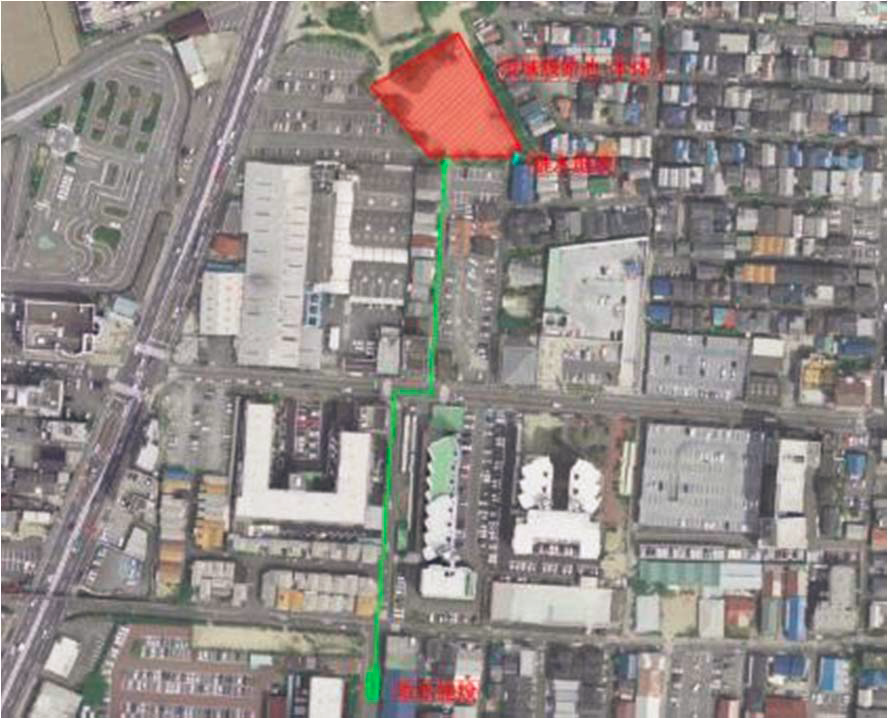 航空写真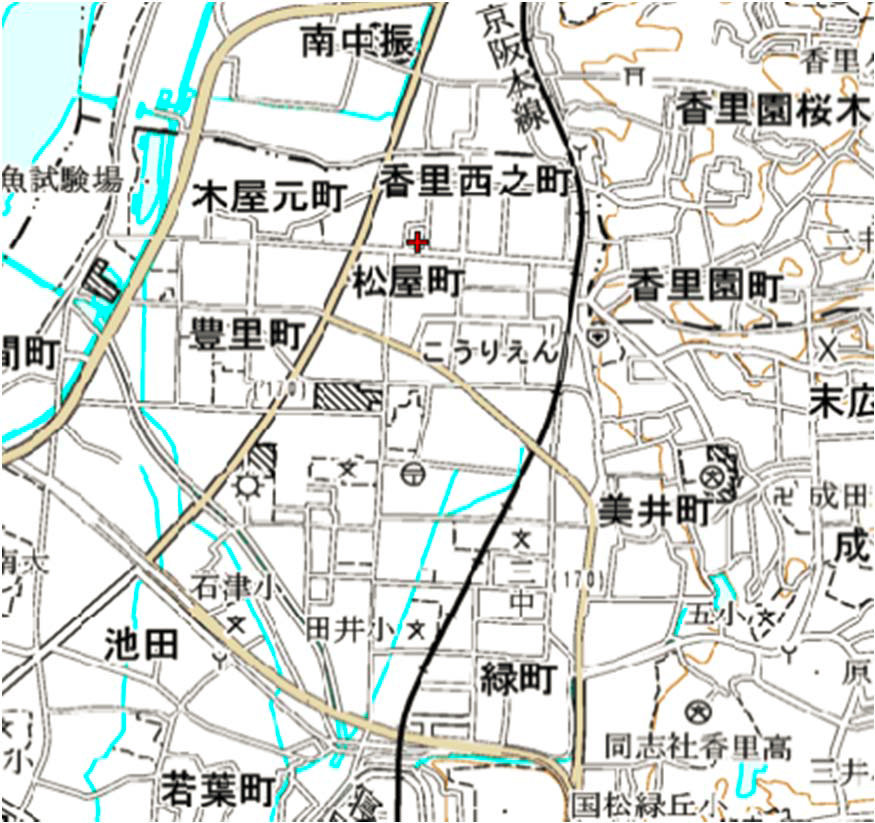 香里西調節池　集水区域図凡例　　　： 香里西調節池　： 集水区域場所寝屋川市香里西之町貯留方式地下貯留方式貯留量8,000㎥完成年平成２年